Opole;  ___ , ___ , 2017 rok ZAŁĄCZNIK NR 1
 DO ZAPYTANIA OFERTOWEGO01/03/IBGIII/2017 Ja niżej podpisany/-a, .................................................................., PESEL: ................................. oświadczam, iż zapoznałem/-am się z opisem zamówienia i nie wnoszę uwag do przedstawionych w opisie informacji.  Ponadto, do oferty załączam następujące dokumenty:CV 										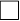 Oświadczam, iż spełniam kryteria merytoryczne zawarte w zapisach postępowania.																																	………………………………………													                      (data, podpis)								FUNKCJA1. Mobilny doradcaProponowana cena brutto brutto za jedną godzinę w PLN – Mobilny doradcaDane kontaktowe Adres zamieszkania:Telefon:E-mail: